SHABEER Shabeer.233917@2freemail.com 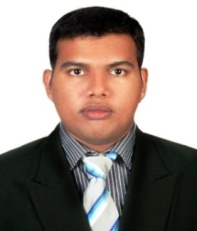 Career ObjectiveAssociations with a company where my knowledge and skills will be exercised and also to further develop professionally to a company that offers career opportunities and advancement.Work Experience October 2011 to Dec. 2014 Duties & Responsibilities:Major Projects:Qualifications:AcademicTechnicalDriving LicensePersonal InformationVisa StatusLanguagesReferencesIQ DISPLAY SYSTEM , JEBEL ALI, UAE AutoCAD Draftsman‏ cum Sales Executive Interior designing in 3D Max, Auto Cad drawings, Photoshop manipulation, visual merchandising, production control.Produce drawings using computer-assisted drafting systems (CAD) or drafting machines, or by hand using compasses, dividers, protractors, triangles and other drafting devices.Draft plans and detailed drawings for structures, installations, and construction projects such as highways, sewage disposal systems, and dikes, working from sketches or notes.Determine the order of work and method of presentation, such as orthographic or isometric drawing.Finish and duplicate drawings and documentation packages, according to required mediums and specifications for reproduction using blueprinting, photography, or other duplicating methods.Review rough sketches, drawings, specifications, and other engineering data received from civil engineers to ensure that they conform to design concepts..Determine quality, cost, strength and quantity of required materials, and enter figures on materials lists.Calculate weights, volumes, and stress factors and their implications for technical aspects of designs. Identifies business opportunities by identifying prospects and evaluating their position   in the industry; researching and analyzing sales options.Sells products by establishing contact and developing relationships with prospects; recommending solutions.Maintains relationships with clients by providing support, information, and guidance; researching and recommending new opportunities; recommending profit and service improvements.Identifies product improvements or new products by remaining current on industry trends, market activities, and competitors.Prepares reports by collecting, analyzing, and summarizing information.Maintains quality service by establishing and enforcing organization standards.Maintains professional and technical knowledge by attending educational workshops; reviewing professional publications; establishing personal networks; benchmarking state-of-the-art practices; participating in professional societies.Contributes to team effort by accomplishing related results as neededLand Mark Group, Dubai- Designed and Managed the installation of In-Queue merchandising system.TRA-Abu Dhabi Completed the office partition projects.TRA-Dubai- Completed the office partition projects.Fair Point-Sharjah, New display system for crockery shop.Adventure HQ- Dubai, New display systems designed. Ahmed seddiqi& sons-Dubai, New display stand designed.            HSE Commerce with political science, Govt of Kerala-IndiaDBA(Diploma in Building Animation) from G- Tech computer, Kannur, Kerala(Draft drawing, Auto Cad, 3D Max, Photoshop and Premier)Computer Literacy (MS Word, Excel, Power Point & Outlook)Holding Valid UAE Driving LicenseNationality : Indian / Date of Birth : 22/02/1989 / Marital Status : Single / Visit VisaGood Communication Skills in English, Hindi Malayalam & Learning    Arabic.Will be furnished upon request